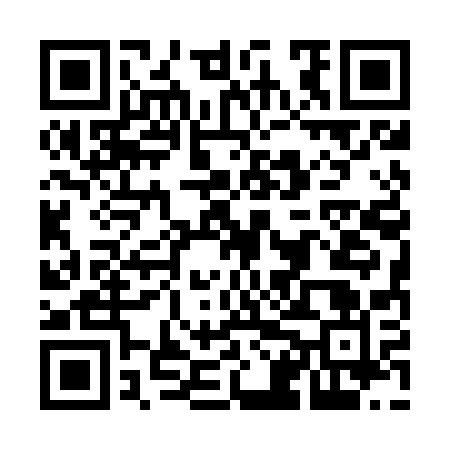 Ramadan times for Drzewociny, PolandMon 11 Mar 2024 - Wed 10 Apr 2024High Latitude Method: Angle Based RulePrayer Calculation Method: Muslim World LeagueAsar Calculation Method: HanafiPrayer times provided by https://www.salahtimes.comDateDayFajrSuhurSunriseDhuhrAsrIftarMaghribIsha11Mon4:134:136:0511:533:465:415:417:2612Tue4:114:116:0311:523:475:435:437:2813Wed4:094:096:0111:523:485:455:457:3014Thu4:064:065:5811:523:505:465:467:3215Fri4:044:045:5611:523:515:485:487:3416Sat4:014:015:5411:513:535:505:507:3617Sun3:593:595:5211:513:545:515:517:3818Mon3:563:565:4911:513:555:535:537:4019Tue3:543:545:4711:503:575:555:557:4220Wed3:513:515:4511:503:585:575:577:4421Thu3:483:485:4211:504:005:585:587:4622Fri3:463:465:4011:504:016:006:007:4823Sat3:433:435:3811:494:026:026:027:5024Sun3:403:405:3611:494:036:036:037:5225Mon3:383:385:3311:494:056:056:057:5426Tue3:353:355:3111:484:066:076:077:5627Wed3:323:325:2911:484:076:086:087:5828Thu3:303:305:2611:484:096:106:108:0029Fri3:273:275:2411:474:106:126:128:0230Sat3:243:245:2211:474:116:136:138:0431Sun4:214:216:2012:475:127:157:159:061Mon4:184:186:1712:475:147:177:179:082Tue4:164:166:1512:465:157:187:189:113Wed4:134:136:1312:465:167:207:209:134Thu4:104:106:1112:465:177:227:229:155Fri4:074:076:0812:455:187:247:249:176Sat4:044:046:0612:455:207:257:259:207Sun4:014:016:0412:455:217:277:279:228Mon3:583:586:0212:455:227:297:299:249Tue3:553:555:5912:445:237:307:309:2710Wed3:523:525:5712:445:247:327:329:29